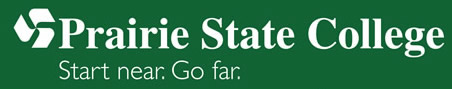 Welcome!This is a beginning course in manual machining and machining principles.  From this class you will be able to understand how products begin to be created, and be able to use the equipment to make them.    Course Overview This is a beginning level course which provides a background of knowledge and skills in the fundamental types of manufacturing methods employed in cold metalworking processes. Skills and use of the basic machining arts: Manual Turning, milling. Drill press, and layout techniques  will be established.  This course provides the student an introduction to basic machining  operations. Upon completion of this course the student will have an understanding of manual machining practices, as well, gain knowledge in tooling, machining practices and applied mathematics. Teamwork, critical thinking, and problem solving are emphasized. Hands-on experience and practical applications are included.Course PrerequisitesAlthough there are no specific prerequisites, prospective students should have a working knowledge of computers, blueprint reading, plane geometry, and be able to deal with both common fractions and decimals.  Course Credits4 credit hoursRequired Texts and MaterialsText: Precision Machining Technology, Hoffman Peter J. Hopewell, Eric S.   Delmar/Cengage Learning.    You will also need the accompanying workbook with the text.  Expected competencies/outcomesAt the completion of this course, the students will, given the appropriate special tools and equipment, be able to safely perform the attached list of tasks with a degree of proficiency and in a period of time deemed satisfactory by the instructor.  Disability Access: Prairie State College is committed to providing reasonable accommodations for all persons with disabilities. This syllabus is available in alternate formats upon request. Students who need accommodations must be registered with Student Disability Services, Attendance Policy: Attendance is expected and records will be maintained.  Consistent attendance is essential for success in this course.  Tardiness and leaving class/lab early will also be noted.  People entering the classroom late should take the instructor and students into consideration.  Poor attendance not only denies the individual student instruction but also denies the class of the unique perspective of that student.  For these reasons, on the third absence, the final letter grade will be lowered one full letter grade.  Each additional two absences will lower your final grade an additional letter. Professionalism Policy: Per college policy and classroom etiquette; mobile phones, iPods, etc. must be silenced during all classroom and lab lectures. Those not heeding this rule will be asked to leave the classroom/lab immediately so as to not disrupt the learning environment. Please arrive on time for all class meetings. Students who habitually disturb the class by talking, arriving late, etc., and have been warned may suffer a reduction in their final class grade. Academic Conduct Policy: Academic dishonesty in any form will not be tolerated. If you are uncertain as to what constitutes academic dishonesty.  As in all College courses, the student handbook Rules of Conduct will be applied.  Violations of these rules will result in a record of the infraction being placed in your file and receiving a zero on the work in question AT A MINIMUM.  At the instructor’s discretion, you may also receive a failing grade for the course.  Confirmation of such incidents can also result in expulsion from the CollegeMethods of Evaluation:The norm expected in the workplace is “Excellence”.  The same is expected of your work in this course.  Grading criteria:Class work/Safety            25%	 	Excellent performance (your best) earns you an AProjects                         	40%		Good performance (moderate effort) earns you a BMidterm Exam                  10%		Mediocre performance (little effort) earns you a CFinal Exam                         20%		Poor performance (minimum effort) earns you a DAttendance, quizzes/Classroom   15%Course Goals/ObjectivesUpon successful completion of this course, students will be able to:1. The student will be able to apply appropriate safety rules and procedures.The student will be able to identify basic blueprint symbols and lines.The student will be able to demonstrate proper care and safety for a drill press.The student will be able to perform appropriate drill press operations.The student will be able to demonstrate proper care and safety for a vertical mill.The student will be able to perform appropriate vertical mill operations.The student will be able to demonstrate proper care and safety for horizontal and vertical power saws.The student will be able to perform appropriate saw operations.The student will be able to demonstrate proper care and safety for an engine lathe.The student will be able to perform appropriate engine lathe operations.The student will be able to apply appropriate bench work skills and safety practices.Demonstrate skills in mathematical concepts related to precision machining including but not limited to basic fractions, reading scales and measuring tools, conversion of fraction/decimal measuring, conversion of metric/English measuring, Algebra concepts)The student will gain important employability skills including but not limited to communication skills (verbal and written), working as a team, problem solving, accountability, and attendance)Detailed topical course outline1. Learning Outcomes – Core AbilitiesA. Critical ThinkingB. ProfessionalismC. Mechanical Aptitude: Determine the Proper Method/Equipment to Manufacture and Measure Characteristic of a PartD. Technological LiteracyE. Recognize and Avoid Shop HazardsI. Explore Shop Floor Layout2. Learning ObjectivesA. Explain General Shop LayoutB. Differentiate Conventional Machinist, Programmer, CNC MachinistC. Apply Housekeeping StandardD. Demonstrate Mechanical AptitudeII. Identify SafetyA. Explain Key Safety TermsB. Demonstrate Personal Protective Equipment (PPE)C. Apply Lockout/Tag-OutD. Use Guards and BarriersE. Adapt Personal Protective Equipment (PPE)F. Acknowledge OSHA GuidelinesIII. Explain Types of MachinesA. Demonstrate Safety PracticesB. Explain Personal Protective Equipment (PPE)C. Apply Lockout/Tag-Out ProcedureD. Use Guards and BarriersIV. Apply Measurement Systems and Machine Tool MathA. Explain the English SystemB. Explain the Metric SystemC. Apply Fractional OperationsD. Use Basic Geometry, Trigonometry and RatiosE. Demonstrate Fractional/Decimal ConversionsF. Recognize Tolerances on a PrintG. Explain Numbering the Find on a Print (Tenths, 150 millionths, etc.)H. Articulate Numbering Systems Found on Prints (Tenths, Millionths, etc.)V. Define Major Machine ToolsA. Explain Machine DifferencesB. Use Drill PressC. Demonstrate Sawing MachineD. Differentiate Hand ToolsE. Identify Lathe, Mill and Various “Axes”F. Learn the Names and to Identify Types of Drills, Mills, and Insert ToolingVI. Utilize Semi-Precision Measurement ToolsA. Explain Key Measurement TermsB. Demonstrate Calipers UseC. Use Adjustable SquaresD. Apply Angular MeasurementsE. Demonstrate Fixed Gage ApplicationsVII. Utilize Precision Measurement Hand ToolsA. Explain Precision MeasurementB. Use Precision Fixed GagesC. Demonstrate Surface PlatesD. Characterize Vernier Measuring ToolsE. Use MicrometersVIII. Learn Special Measurement ToolsA. Identify Coordinate Measuring MachineB. Define Optical Comparator OperationC. Explain Toolmaker’s MicroscopeIX. Apply Quality Assurance PlanningA. Apply Quality PracticesB. Compare Inspection and Preventative ProcessesC. Calculate Average, Standard Deviation, and Determine Capability Range (Average +/- 3 Standard Deviations)D. Develop Sampling PlanE. Create Inspection PlanF. Define Statistical Process Control (SPC)G. Define Differences between Attributes and Variables (Surface Finish/Appearance vs. Measureable)X. Differentiate Raw Material CompositionA. Explain Ferrous MetalsB. Explain Nonferrous MetalsC. Define TemperingD. Describe Heat Treatment ProcessE. Characterize Hardness Scales and Test Variety of SpecimensXI. Adopt Maintenance SchedulesA. Communicate Lubrication NeedsB. Use Cutting FluidsC. Demonstrate Measuring of Cutting Fluid TechniquesD. Explain Methods of ApplicationXII. Categorize Heat Treatment of MetalsA. Distinguish Direct, Surface and Case HardeningB. Distinguish Tempering, Anodizing and NormalizingC. Analyze Hardness Scales and TestingXIII. Communicate Knowledge Learning ObjectivesA. Take Detailed NotesB. Ask Questions to Industry RepresentativesC. Practice Problem-Solving and Manual DexterityD. Communicate with Team MembersE. Identify and Properly Name Shop Tools, Components, Supplies, and Equipment This workforce solution was funded by a grant awarded by the U.S. Department of Labor’s Employment and Training Administration. The solution was created by the grantee and does not necessarily reflect the official position of the U.S. Department of Labor. The Department of Labor makes no guarantees, warranties, or assurances of any kind, express or implied, with respect to such information, including any information on linked sites and including, but not limited to, accuracy of the information or its completeness, timelines, usefulness, adequacy, continued availability, or ownership. This solution is copyrighted by the institution that created it. Internal use, by an organization and/or personal use by an individual for  non-commercial purposes, is permissible. All other uses require the prior authorization of the copyright holder.MT 101Materials Measurement and Safety.  Machining and Technology                            COURSE SYLLABUSMT 101Materials Measurement and Safety.  Machining and Technology                            COURSE SYLLABUSMT 101Materials Measurement and Safety.  Machining and Technology                            COURSE SYLLABUSInstructor: Martin Wolfe Term: Fall 2014Fall 2014Office: T145Class Meeting Days: Wed Wed Phone: 708-709-7807Class Meeting Hours: 8:00am-2:20PM8:00am-2:20PME-Mail: mwolfe@prairiestate.eduClass Location: T110T110Website:www.prairiestate.eduLab Location: T110T110Office Hours:Tues, Wed, Thurs, 1-5pm